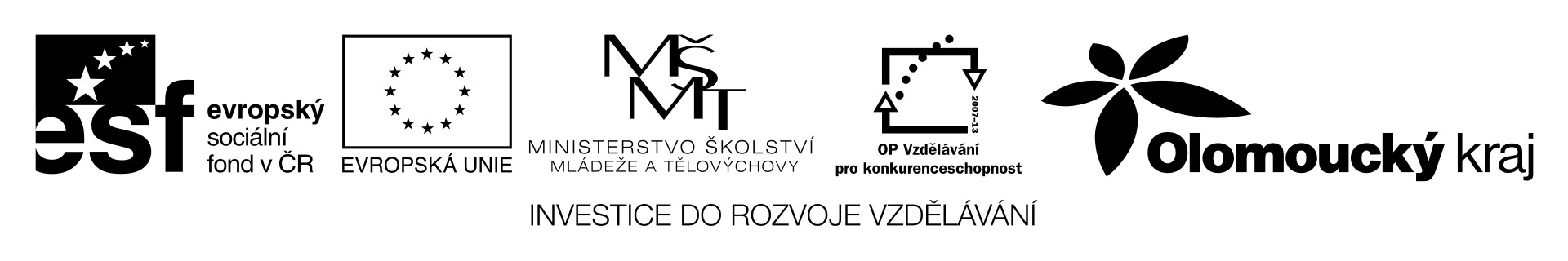 Pomůcky a chemikálie:Frakční baňka, dělicí nálevka, svíčka, trubička, špejle,saponát, zinek, kyselina chlorovodíková.Příprava vodíkuPostup:Do frakční baňky nasypte granulovaný zinek tak, aby pokryl její dno. Z dělicí nálevky přikapávejte kyselinu chlorovodíkovou (1:1).Zkouška třaskavosti směsi vodíku a vzduchuPostup:Vodík jímejte do zkumavky dnem vzhůru. Po naplnění zkumavku uzavřete palcem, přibližte k plameni svíčky a odkryjte co nejrychleji její ústí, přičemž ji držte stále dnem vzhůru.Plnění mýdlových bublinPostup:Vodík zavádějte trubičkou do koncentrovaného saponátového roztoku, do kterého jste přikápli několik kapek glycerolu. Unikající vodík naplňuje bublinu, kterou mírným trhnutím od trubičky odpojíte. Bublina stoupá vzhůru, můžete ji hořící špejlí zapálit. Nikdy nezapalovat bublinu ještě držící na trubičce zdroje vodíku!!